Pioneer Country Chrysalis 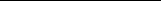 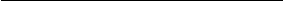 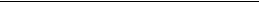 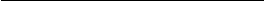 Safe Sanctuary 
	Screening Kit Instructions: 1.  Applicant read and understand page 2. 2.  Applicant fill out pages 3, 4, & 5, and return to Pioneer 	Country Chrysalis via the address on the forms. 3.  Have references fill out pages 6 & 7, and have them mail them to Pioneer Country Chrysalis address on the evaluation 
forms. NOTE: If time constraints prevent mailing, then contact the Lay 
Director, Spiritual Director, or Community Lay Director for instructions. All forms must be hand signed (no digital signatures) 1 Safe Sanctuary Screening Process For workers with children and/or youth in all settings of ministry related to 
Pioneer Country Chrysalis 1. All adults who have responsibility for the safety and oversight of children and/or youth 
at conference or district events or in the local church (according to the local church policies and procedures) shall submit to a thorough screening process of Pioneer Country 
Chrysalis every four years. A copy of a current background check, provided by your local church, will be accepted. 2. Minors working as assistants to responsible adults shall submit to the same screening 
with the exception of the criminal background check.  3. The Pioneer Country Chrysalis Safe Sanctuary Screening Process involves completion 
of a form that includes personal contact and background information, an applicant disclosure statement, a disclosure notice, and two references. From this information 
appropriate background checks (criminal background check, social trace, driving records, etc…) are run through a commercial service provider. 4. Personal evaluations of character and work habits are gleaned from reference letters 
and subsequent evaluation. The applicant is responsible for distributing Reference Forms (2 have been included). 5. Before taking responsibility with children and/or youth, applications will receive 
orientation and training for the duties they are asked to undertake. Adequate supervision, support and feedback shall also be provided. 6. A Pioneer Country Chrysalis Board Member/Steering Committee Member/Designated 
person shall be responsible for verifying that every volunteer or paid staff person working with children and/or youth has completed the screening process prior to any 
unsupervised, direct contact with such individuals. 7. A Pioneer Country Chrysalis Board Member/Steering Committee Member shall have 
the final say on who can or cannot serve. 8. Confidentiality in this process is critical. For Pioneer Country Chrysalis applicants and 
references should return forms directly and promptly to address provided below. 9. Please do not turn any forms into the Weekend Lay Director. Instead, mail to: Pioneer Country Chrysalis 
P.O. Box 272394 Oklahoma City, OK 73137-23942 Safe Sanctuary Screening Form For workers with children and/or youth at PIONEER COUNTRY CHRYSALIS Please type or print clearly ALL pages! Return completed form to: Pioneer Country Chrysalis 
P.O. Box 272394 Oklahoma City, OK 73137-2394
Gender: M or F (circle one) Check here if you are under 18 ☐:  Full legal name: ______________________________________________________________________________ LAST   FIRST   MIDDLE (MAIDEN) Other names you have used (legal or nicknames)_______________________________________ Current home address ____________________________________________________________ City ______________________________________________State __________ Zip __________ E-Mail _______________________________ Phone (day) _______________(evening) _________________(cell)____________________ Other addresses used in past three years: ______________________________________________________________________________ Date of birth _____________________Social Security Number___________________________ Driver's license number_____________________________________State__________________ Church affiliation ___________________________________ City ________________________ 3 Safe Sanctuary Screening Form Answer these questions and attach another page with an explanation of any YES answers marked 
with an asterisk (YES*). l. Have you ever been charged, convicted of, or pled guilty to a crime (misdemeanor or felony) 
against children or other persons (including but not limited to drug-related charges, child abuse, other crimes of violence, theft or motor vehicle violations YES*     NO 2. Has your driver's license ever been revoked or suspended? YES*     NO 3. Has a board that licenses businesses or professions ever licensed you? YES     NO If "yes", what board or agency?  _____________________________________________________ If "yes", has this license ever been revoked or suspended? YES*     NO 4. Have you ever habitually abused alcohol or controlled substances? YES*     NO Signature __________________________________________Date ________________ Provide names and contact information for TWO references who have first-hand awareness of 
your work and can attest to your character (teachers, employers, classmates, pastors, etc.). YOU are responsible for distributing Reference Forms to each person: 1. Name ____________________________Phone _____________ Relationship _____________ Address ___________________________________City __________________ Zip __________ 2. Name ____________________________Phone _____________ Relationship _____________ Address ___________________________________ City __________________ Zip __________ 4 Code of Conduct In all meetings or other events under the sponsorship/guidance of Pioneer Country 
Chrysalis, I am a representative of the Christian Community and I am responsible for my actions. I understand and agree to follow the following guidelines: 1. I will not bring or use firearms, explosives, illegal drugs, alcoholic beverages or 
tobacco products because all are prohibited. 2. My conduct will be in keeping with the highest Christian regard for all people. 3. I will be expected to participate in all group activities and small group meetings. 4. I understand that sleeping at night is good for my health and alertness so I will be in 
my room in my bed as directed. 5. I will dress appropriately for my Christian witness. 6. I am responsible to immediately report any suspected unlawful activity to the Lay 
Director or Spiritual Director (Conference Room) or Community Lay Director or Spiritual Director (Outside of Conference Room). 7. I am responsible to report any person whose Safe Sanctuary status may be uncertain to 
the Lay Director or Spiritual Director (Conference Room) or Community Lay Director or Spiritual Director (Outside of Conference Room). I have read and understood the Code of Conduct listed above, and I agree to abide by the Code of 
Conduct at all times during all Chrysalis events: ____________________________________________________ ____________________ Signature  Date Printed Name: _________________________________________________________________________ OSBI or Pioneer Country Chrysalis approved background checks must be completed and 
mailed by everyone, 18 years of age and older. A current background check, on file with your local church, will be accepted. Please send a copy to: Pioneer Country Chrysalis 
P.O. Box 272394 Oklahoma City, OK 73137-23945 Please type or print clearly! 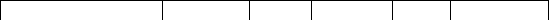 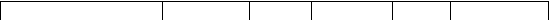 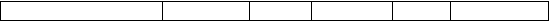 Safe Sanctuary Reference Form PIONEER COUNTRY CHRYSALIS (Applicant is to distribute this form to persons identified as "References" in the Screening Form.) Applicant's Name: _________________________City _________________ The above named individual has applied to work with children and/or youth in a Christian setting.  Please honestly complete this form as it relates to this person's character and qualifications as you 
know them. To maintain confidentiality return the completed form to: Pioneer Country Chrysalis 
P.O. Box 272394Oklahoma City, OK 73137-2394 How long have you known the applicant? ______________  In what capacity? _________________________________________________________ Please rate this individual in the following areas: (*if you answer "Do Not Know", please 
comment or explain in the "Do Not Know" column. You may use the back of this page if you need more space.) Excellent Good Average Poor Unknown* Personal Habits Moral Character Compassion Responsibility Emotional Stability Christian Maturity Openness to Critique Teamwork  Health Signature ______________________________________________Date _____________ PLEASE PRINT: Evaluator's Name___________________________________________ Home phone ______________Work phone ______________Cell Phone_____________ YOUR IMMEDIATE RESPONSE IS GREATLY APPRECIATED! 6 Please type or print clearly! Safe Sanctuary Reference Form PIONEER COUNTRY CHRYSALIS (Applicant is to distribute this form to persons identified as "References" in the Screening Form.) Applicant's Name: _________________________City _________________ The above named individual has applied to work with children and/or youth in a Christian setting.  Please honestly complete this form as it relates to this person's character and qualifications as you 
know them. To maintain confidentiality return the completed form to: Pioneer Country Chrysalis 
P.O. Box 272394 Oklahoma City, OK 73137-2394 How long have you known the applicant? ______________  In what capacity? _________________________________________________________ Please rate this individual in the following areas: (*if you answer "Do Not Know", please 
comment or explain in the "Do Not Know" column. You may use the back of this page if you need more space.) Excellent Good Average Poor Unknown* Personal Habits Moral Character Compassion Responsibility Emotional Stability Christian Maturity Openness to Critique Teamwork  Health Signature ______________________________________________Date _____________ PLEASE PRINT: Evaluator's Name___________________________________________ Home phone ______________Work phone ______________Cell Phone_____________ YOUR IMMEDIATE RESPONSE IS GREATLY APPRECIATED! 7 